Science Student’s Association Meeting Attendance 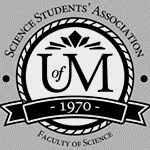 October 15th, 2019Science Student’s Association Meeting MinutesOctober 15th, 2019Called to Order: 6:07 PM
MotionsOctober 15th, 2019Position Name PresentPresident Justin LinYesVice PresidentEric VasasYesChairpersonDavid ChamberlainYesSecretaryTristan RohatynskyYesSenatorJaime McNichollYesSenatorKatelyn CasallaYesSenatorKristine MacalinaoYesUMSU RepresentativeBrendan ScottYesUMSU RepresentativeChloe McElheronYesUMSU RepresentativeDani StackiwYesUMSU RepresentativeMatt RakarYesAccessibility RepresentativeMadison MorrowYesIndigenous Students’ RepresentativeGillian McIvorNo (Regrets, Proxy: Tristan Rohatynsky)International Students’ RepresentativeJuanita GarciaYesLGBTTQ* RepresentativePendingN/AWomen’s RepresentativeEmily KaloYesTreasurerJustin CruzYesDirector of AcademicsTyler SzunYesDirector of CommunicationsSavannah SzocsYesDirector of Special EventsSerena PhillipsYesDirector of Student ServicesMrittika DebYesExecutive Assistant Dustin EricksonYesAcademic ProgrammerStuti GuptaYesAcademic Programmer Tino DogoYesLounge ProgrammerWilliam KongYesSpecial Events ProgrammerDana SegalYesSpecial Events ProgrammerDemi AndromidasYesSpecial Events ProgrammerSelina AudinoYesStudent Services ProgrammerKanso AlakaYesStudent Services ProgrammerShelly LamYesApproval of Agenda David Chamberlain motions to approve the agenda, Eric Vasas seconds; Motion passed. Brendan Scott motions to amend the agenda to add the food budget to Other BusinessEric Vasas motions to approve the amended agenda. Brendan Scott seconds; Motion passed.Acknowledgement to use of Treaty Land  Eric Vasas acknowledges that we are meeting on treaty land. Approval of Minutes David Chamberlain motions to approve the previous meeting minutes from the meeting held on October 1st, 2019, Chloe McElheron seconds; Motion passed. Council Reports (Vice) President Justin Lin and Eric Vasas Report:BOSS Meeting – Friday, October 11th, 2019BOSS Meetings are for all Senior Sticks Sarah (UMSU VP Advocacy) – Get out the VoteAbout mobilizing students to voteStudent Association Pledge Drive Competition Useful to lobby the government, show that student views matterYoung people voter turnout tends to be lowWant our age group to get our votes in and show that they matter as well Share with Faculty associationsWill have article that breaks down Party’s platforms – posted on website and social media Hoping that we can spread info about Pledge and GOTVElection viewing party on Oct. 21 in the Hub, @ 7:30 PMOpen Educational ResourcesAllowing professors to tailor information and distribute to classes based on their own plansMore accessible to students Book fair from Oct. 21st – 31st Pledges to get the message outWant to continue to raise awareness for the issueDoes Science want a Pledge table?A table in science to get people to sign the pledge in support of Open Educational ResourcesTable would be run by SSA members We could run this through our office instead of having a separate table However, we get more engagement if the table is in the hallway Not as likely that people will come to the office to vote compared to if we were doing it in the hallwayWe are unsure how long the table would be set up forDecision: Justin L will ask for more resources and details about a timeline for the Pledge Table By-ElectionCRO Package?Emily will send a CRO package that she previously has to Justin L and EricDoes David have any particular questions in regard to being the Chair that the council can provide answers to right now?How many elections would he be the CRO for?Would be the CRO for only the by-electionSSA would be in charge of printing out the candidate forms and everything else would be completed by SSABasically, only if there is an issue, we would bring it to the CRO as they are an unbiased third party SSA would be doing the majority of the legwork When would the election be?CRO has to be approved at least 3 weeks in advanceWe could do the election period after this If David is okay with being the CRO of the by-election:David is unavailable in time to be the CRO before DecemberTherefore, we will need to talk to UMSU and find someone else to be the CROTo possibly be proposed by President and Vice-President (Justin Lin and Eric Vasas:Moved by: Motion not movedWHEREAS the SSA is missing an LGBTTQ* RepresentativeWHEREAS the position must be filled by December by a by-election or general assemblyBE IT RESOLVED THAT David, the current SSA Chairperson, hold the responsibility of being the Chief Returning Office (CRO) for the 2019/2020 by-election with the help of the current councilSeconded by: N/AMotion Status: Motion not movedMeeting with Trevor and Associate Dean Krystyna KoczanskiTalked about the SIFCurrent/Past Inititiatives:Scholarships, courtyard, vestibules (awaiting approval?), student group start of year funding, orientationFuture Initiatives:Vestibules (awaiting approval?)If we had vestibules in the front by Buller, the space would be warmer which would possibly encourage more students to sit in the study spaces that are currently already there Ideas:Composting programEndowment Fund MeetingDiscussed what the different departments wanted to do for the upcoming year and divided the money accordingly Endowment Fund is used to fund initiatives in departments for the purpose of benefiting students as well as outreach i.e. New large-scale lab equipmente.g. Microscopes, computers, etc.i.e. Outreach initiatives initiatives from WISE and Let’s Talk ScienceOther BusinessDoes anyone have any questions or concerns?For the pledge sheets for the Get Out to Vote, we can print some and put them in the office SenateKristine Macalinao Reports:
Senate Meeting October 2nd, 2019: James C. Jamieson Graduate Scholarship in BiochemistryOnly one motion that was passed that was pertinent to science studentsSpecifically, for grad students Essentially write an essay to submit to be eligible for this scholarship as well as meet the other requirementsSee below for further details: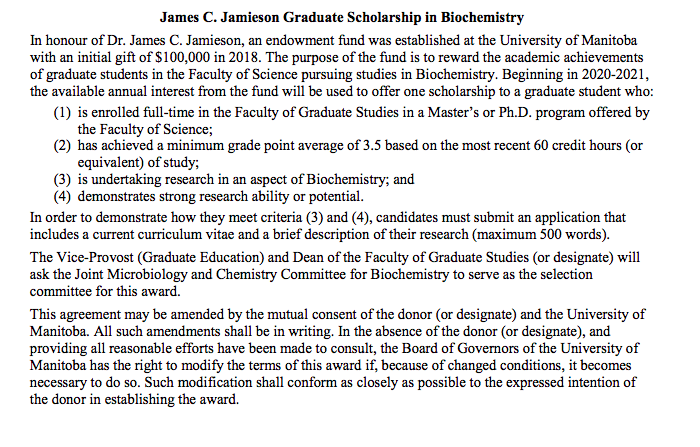 UMSUNo report CommunicationsNo reportCouncillor Reports Special EventsNo reportAcademicsNo report Lounge ProgrammingNo report Community RepresentativesNo report LGBTTQ*No report Women’s No report Indigenous Students ReportNo report International Students ReportNo report Student ServicesShelly Lam Reports:Update from Pizza GiveawayTotal money approved was up to $700Actual expenditure = $489
Next Food Giveaway: Samosas Date: Friday, October 25th Amount: 156 13 dozen, each dozen costs approximately $10We are working on getting a discount, therefore the price will be lowerShelly Lam motions to approve up to $250 for the October food (samosa) giveaway, Eric Vasas seconds; Motion passed.LockersAny questions regarding lockers will be answered through the Student Services email, ssastudentservices@gmail.comPlease advise students to email Student Services, rather than writing down their information since often times the writing can be mispronounced or not written legiblyTreasurerNo report 
 Committee Reports ExecutiveJustin Lin Reports: 
Executive Meeting #4; October 11th, 2019:Budget UpdateOperating budget of $1500 for each departmental student group will be covered by the Faculty of ScienceTherefore, we have $10 500 extra for SSA expensesExecutive has decided to allocate $5000 of this extra capital towards funding requests; the remaining funds will be left for next year’s council or for emergency situations this year Council Sweaters Ordered and proofedApparently, a delay with the companyOur dark green hoodies aren’t in stockNeed to wait for the stock to come in and then the process will be moving along faster Waiting for shipping CRO for By-Election MotionMotion to possibly be moved by Executive Committee:Moved by: Motion not movedTo approve David Chamberlain as the CRO for the upcoming by-electionSeconded by: N/AMotion Status: Motion not movedFunding Requests Several funding requests: Coral McCuen, University of Manitoba Actuarial ClubRequested: $1500Exec recommends $1000 ($100 each for 10 attendees)Brynne BlaikieRequested: $300Exec recommends $100 – also asked if they would be presenting at the conference Brynne got back to Dustin and she will be presenting at the conference Therefore, Exec recommends $150
Dustin Erickson on behalf of Executive Council motions to amend Executive Committee’s motion from $100 to $150 for Brynne Blaikie, Brendan Scott seconds; Motion passed.
Brynne Blaikie, OPUSRequested: $320Exec recommends $240Isham Behl, UM CrewSECRequested: $4000Exec has followed up to ask how many delegates will be attending the conferenceCurrently waiting to hear back from Isham before deciding anything Behnam Pour pir aliRequested: $500Exec recommends: $300 and has encouraged the applicant to apply for UMSU fundingCeilidh Simon, WICSRequested: $128.37Exec recommends: $128.37Ceilidh Simon, WICSRequested: $145.35Exec recommends: $145.35Calvin Soen Him HoiRequested: $500Exec recommends: $100 (Master’s student, not a Faculty of Science student)Since a Master’s student, therefore doesn’t pay FoS student fees Nils RefvikRequested: $250Exec recommends: $150Garrett LeverickRequested: $250Exec recommends: $150Oluwatosin Daso, Rainbow Research U of MRequested: $150Exec recommends $150 (to come from LGBTTQ* budget)Suitable for this money to be used from Moved by: Eric Vasas Motion to approve the following in funding requests on behalf of Executive Committee:$1000 for Coral McCuen, University of Manitoba Actuarial Club$150 for Brynne Blaikie$240 for Brynne Blaikie, OPUS$300 for Behnam Pour pir ali$128.37 for Ceilidh Simon, WICS$145.35 for Ceilidh Simon, WICS$100 for Calvin Soen Him Hoi$150 for Nils Refvik$150 for Garrett Leverick$150 for Oluwatosin Daso, Rainbow Research U of MSeconded by: No second needed
Motion Status: Motion passed and carried unanimously----- Funding Request from Coral McCuen, University of Manitoba Actuarial Club -----Name: Coral McCuenE-mail: mccuenc@myumanitoba.caFunding Amount Requested: $1500Describe yourself or group/organization mandate: I am this year's ASNA Representative for the University of Manitoba Actuarial Club. My role includes recruiting members to attend the conference, organizing transportation and accommodations, allocating funding and promoting ASNA's initiatives.Description of Event/Project: The ASNA convention provides undergraduate actuarial students in Canada with the greatest professional learning, recruitment, and networking opportunity available. Participating students will attend a number of professional seminars hosted by industry leaders, take advantage of the largest actuarial job fair in the country, and interact with their future colleagues from all over the country. There will also be the option for students to compete in the third annual Actuarial Case CompetitionPlease provide a detailed expense breakdown of where funding shall be allocated too. You may also attach a document of expenses below: Please see PDF where I have included the expense report.List other sources of funding you have applied to (include requested or amount from other sources): Faculty of Science - $2500How will your event accommodate or serve the Faculty of Science Students?: The most valuable returns from the convention for students includes:• The industry and professional knowledge students will acquire through seminar attendanceand contact with certified actuaries. Past seminars have covered subjects such asrisk management, the significance of data (using sports as a case), and evolution of theactuarial profession.• Students have chance to meet and impress employers who do not actively recruit at theU of M. By increasing Manitoba’s presence at ASNA, we believe we can continue tobuild on the good reputation we have established and can create more opportunities forstudents now and in the future. There are a number of examples of students who by attendingthe conference secured Actuarial Jobs and Co-op positions from companies whodo not regularly recruit at the U of M. For example, the 2011 ASNA attendees were ableto convince Munich Re to host an information session and recruit for 5 actuarial co-oppositions during the next recruiting season.• Students participating in the case competition will be able to showcase their actuarialand business skills and present a real-world case to their peers. This will present an invaluableopportunity to the actuaries of tomorrow. Our school has been very successfulwith case competitions, with a team winning the Munich RE cup in 2015, we feel we canbe very competitive in the ASNA competition.––––––––––––––––----- Funding Request from Brynne Blaikie -----

Name: Brynne BlaikieE-mail: blaikieb@myumanitoba.caFunding Amount Requested: $300 Describe yourself or group/organization mandate: I am in my final year of my undergraduate physics honours degree. I am involved with summer research in the Department of Physics and Astronomy and have just started my thesis project. I enjoy attending conferences for the chance to network, present research, and the opportunity to learn outside of the classroom.Description of Event/Project: The Canadian Undergraduate Physics Conference is being held at McGill in Montreal, Quebec on November 7-10 this year. It will include a graduate studies & industry fair, keynote talks, student research presentations, lab tours, and workshops. Physics students (in addition to graduate & industry representatives and professors) across Canada attend this conference every year.Please provide a detailed expense breakdown of where funding shall be allocated too. You may also attach a document of expenses below: Budget: $1120 broken down as follows:Airfare: $600Registration (including accommodations): $360Food: $20 x 6 meals = $120Taxi Roundtrip = $40List other sources of funding you have applied to (include requested or amount from other sources): Department of Physics and Astronomy - $250 (approved)Faculty of Science - $250 (approved)I will also apply to UMSU to request the remaining amount.How will your event accommodate or serve the Faculty of Science Students?: This conference will give me an opportunity to present my thesis proposal and gain feedback and further inspiration from others. I will also have the chance to learn more about what else is going on in my field and meet future colleagues. Since I am in my last year of undergrad, this will also allow me to meet potential graduate supervisors for next fall. I will also be able to share my experience with other physics students and encourage them to attend in the future. I think it is important to get more people attending conferences.––––––––––––––––

----- Funding Request from Brynne Blaikie, OPUS -----

Name: Brynne BlaikieE-mail: opus.uofm@gmail.comFunding Amount Requested: $320Describe yourself or group/organization mandate: This request is on behalf of OPUS.The purpose of OPUS is 1) to provide a support network for undergraduate physics students, 2) to promote interest in the study of physics, both within the student body and within the general populace, and 3) provide opportunities for members to gather, study, and socialize. We offer tutoring to first year students.Description of Event/Project: We have 4 hour tutoring sessions before the first year physics midterms and final exams. In the fall term this consists of a total of two cram sessions for PHYS 1020 and two cram sessions for PHYS 1050. Since the first year students are here for four hours at once (over a meal period), we want to offer them pizza in the middle of the cram session.Please provide a detailed expense breakdown of where funding shall be allocated too. You may also attach a document of expenses below: 4 pizzas ($20 each) = $80 per cram sessionWe have two midterm cram sessions and two final exam cram sessions this term for a total of $320 in the fall term.List other sources of funding you have applied to (include requested or amount from other sources): We haven't applied to other sources because we were told SSA has the budget to support these types of events.How will your event accommodate or serve the Faculty of Science Students?: The tutoring events we hold will help first year students gain a better knowledge of their course material resulting in better exam marks. It is useful to see an alternate way of solving problems than how a professor does. This is a stressful time of year, and a large time commitment so I think this will be a good time to offer food and incentivize studying.––––––––––––––––

----- Funding Request from Isham Behl, UM CrewSEC -----

Name: Isham BehlE-mail: manitoba@cusec.netFunding Amount Requested: $4000Describe yourself or group/organization mandate: UM CrewSEC aims to help local computer science students get connected with events happening worldwide such as hackathons and world-renowned conferences. We want to provide students with financial assistance, and provide support when planning travel logistics to attend events. We strive to foster a culture of innovation by continuously engaging and encouraging students to get involved within the growing computer science community inside and outside of Manitoba. We believe all students, regardless of race, religion, political beliefs, sex, gender, age, sexual orientation or financial position, with an interest in computer science should have the ability to participate in the most trailblazing and though-provoking events happening worldwide.Description of Event/Project: This Funding request is for the CUSEC2020 conferenceThe dates are set for January 17th to January 19th (Friday to Sunday).The Canadian University Software Engineering Conference (CUSEC) is an annual event that brings in over 500 students from universities across Canada to share their passion for technology. Hosted in the heart of Montreal, the conference has provided students and sponsors a plethora of networking and learning opportunities since 2002. CUSEC is a unique place for recruiters and students to connect during three days of activities including networking at the on-going career fair accompanied with various educational workshops on technology. Attendees in varying periods of education including recent graduates travel from the best universities across Canada to explore the field of software engineering and beyond. CUSEC is a non-profit conference organized by students for students.The mission is to educate and expose students to a variety of areas within the field of technology. During the experience attendees will discover knowledgeable speakers, connect with sponsoring companies, and make lifelong friends. In the past, attendees have had the opportunity to learn from industry experts such as Alexis Ohanian, Gayle McDowell, Richard Stallman, Julia Evans, and Liz Abinante.You can check out the website for more information: https://2020.cusec.net/The websites from previous years are also still live:https://2019.cusec.net/, https://2018.cusec.net/, https://2017.cusec.net/, https://2016.cusec.net/, https://2015.cusec.net/, https://2014.cusec.net/Please provide a detailed expense breakdown of where funding shall be allocated too. You may also attach a document of expenses below: The funding will be used for conference ticket, flights, and hotel accommodations. All other costs are expected to be covered by the individual delegate.●The conference cost: $60 (includes breakfast every morning, and all the events and workshops).●Fight cost for round trip: $505 round trip (as of September 30th on the lowest fare)●Accommodations: $170.64 per person (covers 4 nights in a 4 start hotel)●Total proposed delegation cost $10,207.05 (fifteen delegates).●Total cost per delegate: $680.47Requesting approximately $200 for 15-20 delegates: $3000 - $4000I am not sure how many people with get accepted because there is an application process this year:This process has been decided by the cusec team because there has been a problem of people just using it as a free trip to Montreal without even caring about the conference itself and that has been deemed a misuse of University funds (since almost all the students get travel grants).Basically, every delegate fills out an application form and if they are accepted, then they are given a chance to buy the ticket. This also solves the problem of students who wanted to go and couldn't because they weren't able to buy the tickets before they sell out. (in previous years tickets have sold out within 6 minutes)The applications are based on a scoring system and all applications will be ranked and proportionally accepted based on the size of each universityHistorically, this has never been a problem for UManitoba students because everyone that goes has a genuine interest since we have such a higher cost than someone from UofToronto for example.List other sources of funding you have applied to (include requested or amount from other sources): The University of Manitoba Engineering Society is going to cover the full cost of the trip for engineering students at a $250 conference fee per delegate. UMSU might give a lump sum to be split evenly among all the delegates (aprox. $50) and each undergraduate student can apply for a $200 from UMSU travel grants. We hope that the funding from umsu can cover the hotel and conference ticket, while the funding from SSA can help with the high cost of flights.How will your event accommodate or serve the Faculty of Science Students?: CUSEC is a conference that was built for students. It allows those who attend to meet and interact with like-minded individuals from across Canada. It also allows students to network with companies and find new career opportunities. The entire conference offers chances for students to speak to potential employers. This is highlighted by the multiple-day career fair. Around 150 professionals attend the conference alongside students, offering for organic interactions beyond the career fair.The main events of CUSEC include the speakers and workshops. These events give students the opportunity to learn about new topics within the Software Engineering, Computational Sciences and other technology related fields like MIS.2019 Presentations included:●Matt Lee - Freedom: 2019 Edition●Eyra Abraham - The Unintentional Innovation●Mallar Chakravarty - Technology and Alzheimer's Disease2019 Workshops included:●Kinaxis -Introduction to Git.●Communications Security Establishment -Flying Python.●Yelp - Hack your Python.2There are also demo camps and lightning talks that provide students the opportunity to speak about topics they have a passion for and share projects which they’ve been working on. This is a unique opportunity to speak to hundreds of students and companies about a topic they love. This also provides an opportunity to learn from the ideas of others.Some Projects and Talks from 2019:●University of Waterloo - Bubble: A student build search engine.●University of Manitoba - Procedural Worlds: The use of math to procedurally generate a unique medieval kingdom.●UNB - A Processing 3 Case Study: How a graphic design programming languagecan increase diversity in the software field.●UNB - Lesser Known Commands of Git: A showcase of interesting, and largelyunknown uses and techniques for Git.Testimonials:Name: Richard GateAffiliation: CommuniG8 LtdYears: 2011, 2012, 2013 (presented), 2014-2017Attendee type: SpeakerTestimonial: I very much enjoyed my visits to Montreal and CUSEC. It was a pleasant change to attend a conference where I was not being sold a product but rather actually got to hear about real world issues in Software Engineering and to meet Canadians. I look forward to the time when I can get back there. I would really enjoy being a presenter again.Name: Jacob MajcanAffiliation: Years: UNBYears: 2018, 2019Attendee type: Student DelegateTestimonial: Great speakers with a lot of options, games night was super fun. Awesome amount of companies for the career fair. The career fair could use companies from more areas i.e. companies in Western Canada or Eastern Canada.Name: JeffreyAffiliation: Graduate from uOttawa in 2012Years: 2009-2019Attendee type: Student Delegate, Professional DelegateTestimonial: Great conference. Been attending every year since 2009 and, even though I'm not a student anymore, the conference has great keynote speakers that I haven't seen anywhere else in Canada!Name: Taylor SimpsonAffiliation: Queen's UniversityYears: 2017, 2018, 2019Attendee type: Student DelegateTestimonial: Attending CUSEC was one of the highlights of my university experience. It was a great way to gain exposure to and connect with the Canadian tech community. The passion of the speakers, sponsors and delegates always rekindled the excitement I felt when I first started programming.––––––––––––––––
----- Funding Request from Behnam Pour pir ali -----

Name: Behnam Pour pir aliE-mail: pourpirb@myumanitoba.caFunding Amount Requested: $500Describe yourself or group/organization mandate: I have got the acceptance letter from 2nd International Conference on Software Applications,Biomedical Engineering, Applied Science and IndustrialApplications in Dubai to present my research paper. I need the travel support. ThanksDescription of Event/Project: 2nd International Conference on Software Applications,Biomedical Engineering, Applied Science and IndustrialApplications SABEA-2019Dubai, UAEOctober 18-19, 2019Please provide a detailed expense breakdown of where funding shall be allocated too. You may also attach a document of expenses below: Flight ticket: $1300Hotel: $600Conference Ticket: $400Transportation: $300List other sources of funding you have applied to (include requested or amount from other sources): Science faculty: $500 (requested)How will your event accommodate or serve the Faculty of Science Students?: This event gathers all innovators and researcher around the world about computer science and application developing also about new technology in the field of science.––––––––––––––––----- Funding Request from Ceilidh Simon, WICS -----

Name: Ceilidh SimonE-mail: simonc@myumanitoba.caFunding Amount Requested: $128.37Describe yourself or group/organization mandate: Women In Computer Science (WICS) is a group devoted to encouraging community between people of all genders in the computer science field, as well as encouraging interest in computer science from a young age.Description of Event/Project: Our IQMetrix mentor mingle was an event for students to meet women currently working in industry, get advice, make connections, and find out what working in computer science is actually about. The event included a panel discussion, a speaker from the hosting company, a speed meet and greet with mentors, and time to mingle and meet other students and mentors.Please provide a detailed expense breakdown of where funding shall be allocated too. You may also attach a document of expenses below: $81.17 for mugs to thank our speakers and promotional stickers$39.20 for camera lens rentalList other sources of funding you have applied to (include requested or amount from other sources):NoneHow will your event accommodate or serve the Faculty of Science Students?: Over sixty students from the Faculty of Science came out to learn about IQMetrix, and make industry connections.––––––––––––––––----- Funding Request from Ceilidh Simon, WICS -----

Name: Ceilidh SimonE-mail: simonc@Myumanitoba.caFunding Amount Requested: $145.35Describe yourself or group/organization mandate: University of Manitoba Women In Computer Science is a group devoted to promoting a strong relationship between people of all genders in Computer Science, supporting women studying computer science, and encouraging interest in the field from a young age.Description of Event/Project: First meeting for the 2019-20 academic year, with pizza to thank people for coming and encourage them to stick around and mingle after the meeting.Please provide a detailed expense breakdown of where funding shall be allocated too. You may also attach a document of expenses below: Ordered pizza from DominosList other sources of funding you have applied to (include requested or amount from other sources): NoneHow will your event accommodate or serve the Faculty of Science Students?: WICS has a wide membership of Faculty of Science students, and this meeting was for them to meet other students, as well as find out about events and opportunities to get involved.––––––––––––––––----- Funding Request from Calvin Soen Him Hoi -----
Name: Calvin Soen Him HoiE-mail: hoic@myumanitoba.caFunding Amount Requested: $500Describe yourself or group/organization mandate: UofM Full-time Master Student in Computer Science, research focus on Data mining and databaseDescription of Event/Project: I presented a paper at an International Conference on Database and Expert Systems called DEXA2019. DEXA 2019 was held in Linz, Austria from 26 to 29 August 2019. For more details, please visit http://www.dexa.org/dexa2019.Please provide a detailed expense breakdown of where funding shall be allocated too. You may also attach a document of expenses below: Conference registration: $841.90Airfares+Trains: $1,940.13Hotel: $204.03Per diem (3 days + 2 travel days): $325.00Total expenses: $3,311.06List other sources of funding you have applied to (include requested or amount from other sources): FGS: $1000Department of computer science: $350Faculty of Science: $350Supervisor: $350UMGSA (potential): $750How will your event accommodate or serve the Faculty of Science Students?: Not applicable in this case.––––––––––––––––----- Funding Request from Nils Refvik -----
Name: Nils RefvikE-mail: refvikn@myumanitoba.caFunding Amount Requested: $250.00Describe yourself or group/organization mandate: I am a physics (honours) major in the final year of my degree. I have spent the last 2 summer's doing research in an condensed matter lab researching the interactions between THz light and materials. I am presenting a poster of my work at the Canadian Undergraduate Physics Conference (CUPC).Description of Event/Project: The Canadian Undergraduate Physics Conference (CUPC) is a four-day event organized by and for Canadian undergraduate physics students. Undergraduates from across Canada share their work in research projects they are directly involved in, on topics covering a diverse range of sub-fields in physics, through both oral and poster presentations. Students also have the opportunity to attend plenary lectures, academic workshops, and laboratory tours at the host university. Initiated in 2014 and iterated annually, the Graduate Studies & Industry Fair, as well as the Career Panel, also have been proven to be strong platforms for the attendees to network with university and company representatives, as well as to explore career options in both academia and industry following the completion of their undergraduate studies.Please provide a detailed expense breakdown of where funding shall be allocated too. You may also attach a document of expenses below: Expenses are: Airfare- $494.65,Registration+Accomodation- $413.93,Per diem food- $60.00 total,Airport taxis- $40.00Total = ~$1,000.00Any funding received, along with funding received from the department of Physics and Astronomy, Faculty of Science and UMSU, will directly offset these costs and fees.Detailed expense report also emailed.List other sources of funding you have applied to (include requested or amount from other sources): Department of Physics and Astronomy: $250.00 confirmedFaculty of Science: $250.00 confirmedUMSU: APPLIED but no with no specific requested amountHow will your event accommodate or serve the Faculty of Science Students?: This conference is a place for physics students across Canada to come together and present their work. Attending this conference will give me insight into the variety of physics research in Canada and to be able to discuss and exchange ideas with others which would be beneficial for my own research and thesis development. Several other students from the physics department are attending this event as well. By presenting my work in a poster format I would gain valuable experience with the presentation of scientific information to my peers, an essential skill in academia. Several of the keynote speakers also work in condensed matter. Hearing professional researchers in my field present their work is a valuable opportunity. It allows me to learn about state-of-the-art research, to see potential institutions to apply to for graduate school, and to learn how professionals present scientific research.At CUPC I look forward to learning about physics research in Canada and improving my presentation skills. Any financial support for me to attend this conference would be gladly appreciated––––––––––––––––----- Funding Request from Garrett Leverick -----
Name: Garrett LeverickE-mail: levericg@myumanitoba.caFunding Amount Requested: $250Describe yourself or group/organization mandate: I am a third year honours student in physics. I did summer research and would like to present this research at the Canadian Undergraduate Physics Conference (CUPC) in Montreal as a networking and learning opportunity. I would like to pursue graduate studies. I am also a member of the Organisation of Physics Undergraduate Students (OPUS) here at the U of M. We provide services that aid the learning and interest in physics at the University of Manitoba. However, this grant money is for myself.Description of Event/Project: The CUPC is a four-day event organized by and for Canadian undergraduate physics students. Undergraduates from across Canada share their work in research projects they are directly involved in, on topics covering a diverse range of sub-fields in physics, through both oral and poster presentations. Students also have the opportunity to attend plenary lectures, academic workshops, and laboratory tours at the host university. The Graduate Studies & Industry Fair, as well as the Career Panel, also have been proven to be strong platforms for the attendees to network with university and company representatives, as well as to explore career options in both academia and industry following the completion of their undergraduate studies.Please provide a detailed expense breakdown of where funding shall be allocated too. You may also attach a document of expenses below: Airfare: $430Registration (including accommodations): $410Food (1 meal/day): ~$15 X 4 days = $60Taxi Round trip: ~$40Total: ~$940All costs in CADList other sources of funding you have applied to (include requested or amount from other sources): Department of Physics - $250 (received)Faculty of Science - $250 (received)UMSU - $250 (requested)How will your event accommodate or serve the Faculty of Science Students?: This event will massively help me in developing skills in research presentation and networking. It will allow me to make connections beyond the University of Manitoba. It could potentially help others by showing the University of Manitoba Faculty of Science is active in research and supports undergraduate research. This would increase the value of our degrees by showing others the reputability of our university.––––––––––––––––----- Funding Request from Oluwatosin Daso, Rainbow Research U of M -----
Name: Oluwatosin DasoE-mail: dasoo@myumanitoba.caFunding Amount Requested: $150Describe yourself or group/organization mandate: Rainbow Research UofMDescription of Event/Project: 2SLGTTQIA+ STEM Meet and GreetPlease provide a detailed expense breakdown of where funding shall be allocated too. You may also attach a document of expenses below: reimbursement for gifts given to event professional and grad speakersList other sources of funding you have applied to (include requested or amount from other sources): Applied to get funding from UMSU but have not heard back from them.How will your event accommodate or serve the Faculty of Science Students?: The event is for students in Science, Technology, Engineering, and Mathematics to hear from 2SLGBTTQIA+ professionals in the field.––––––––––––––––By-LawsNo report Other BusinessImportant Dates/NotesFood Budget (Brendan Scott)Right now, it’s not feasible to feed everyone with the budget we haveDominos is our cheapest option, hence why we keep getting itWith dominos it is about $100 for each order We have spent around $300 already so farCan do gluten free with no cheese to reduce on the amount of specific pizzas which will help to lower the cost By increasing the budget, we will have greater options and diversity in the food we can eatThe current overall budget has approximately $30 000 left over if things go according to planProposed motion:Brendan Scott motions to approve that an additional $1000 be added to the current food budget, second currently not needed; Motion proposed.Motion is only proposed for now Adding another $1000 to the current food budgetOriginal food budget was only $1500, so total would be $2500 for the new food budget if motion passesEven if the motion failed, we would need at least $600 additional to make all the meetings with the current budget we have nowDismissal David Chamberlain motions for dismissal at 6:41 PM, Chloe McElheron seconds; Motion passed. Motion Regarding: October Food GiveawayCategory: Student Services BudgetMotion: To approve up to $250 for the October food (samosa) giveaway.Motion: To approve up to $250 for the October food (samosa) giveaway.Status: Motion passedMoved By: Shelly Lam
Seconded By: Eric VasasStatus: Motion passedMoved By: Shelly Lam
Seconded By: Eric VasasMotion Regarding: Approval of Funding Requests Category: Funding RequestsMotion: To approve the following in funding requests on behalf of Executive Committee:$1000 for Coral McCuen, University of Manitoba Actuarial Club$150 for Brynne Blaikie$240 for Brynne Blaikie, OPUS$300 for Behnam Pour pir ali$128.37 for Ceilidh Simon, WICS$145.35 for Ceilidh Simon, WICS$100 for Calvin Soen Him Hoi$150 for Nils Refvik$150 for Garrett Leverick$150 for Oluwatosin Daso, Rainbow Research U of MMotion: To approve the following in funding requests on behalf of Executive Committee:$1000 for Coral McCuen, University of Manitoba Actuarial Club$150 for Brynne Blaikie$240 for Brynne Blaikie, OPUS$300 for Behnam Pour pir ali$128.37 for Ceilidh Simon, WICS$145.35 for Ceilidh Simon, WICS$100 for Calvin Soen Him Hoi$150 for Nils Refvik$150 for Garrett Leverick$150 for Oluwatosin Daso, Rainbow Research U of MStatus: Motion passedMoved By: Eric Vasas on behalf of Executive Committee
Seconded By: No second neededStatus: Motion passedMoved By: Eric Vasas on behalf of Executive Committee
Seconded By: No second neededMotion Regarding: New Food BudgetCategory: Food BudgetMotion: To approve that an additional $1000 be added to the current food budget.Motion: To approve that an additional $1000 be added to the current food budget.Status: Motion proposedMoved By: Brendan Scott
Seconded By: No second Status: Motion proposedMoved By: Brendan Scott
Seconded By: No second 